Российская ФедерацияИркутская областьМуниципальноЕ образованиЕ«Боханский район»ПОСТАНОВЛЕНИЕМэр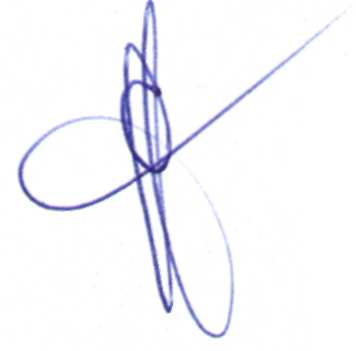 МО «Боханский район» С.А. СерёдкинСостав эвакоприемной (эвакуационной) комиссии МО «Боханский район»10.04.2019г.№356ОБ УТВЕРЖДЕНИИ СОСТАВА ЭВАКОПРИЕМНОЙ (ЭВАКУАЦИОННОЙ) КОМИССИИ МО «БОХАНСКИЙ РАЙОН»Для организации эвакоприемных и эвакуационных мероприятий при возникновении чрезвычайных ситуаций природного и техногенного характера, а так же в условиях военного времени, в соответствии с Федеральными законами от 12.02.1998 № 28-ФЗ «О гражданской обороне», от 21.12.1994 № 68-ФЗ «О защите населения и территорий от чрезвычайных ситуаций природного и техногенного характера», постановлением администрации МО «Боханский район» от 09.04.2019 года №355 «О создании эвакоприемной (эвакуационной) комиссии МО «Боханский район»», руководствуясь ч.1 ст.20 Устава МО «Боханский район»:ПОСТАНОВЛЯЕТ:1.Утвердить состав эвакоприемной (эвакуационной) комиссии МО «Боханский район» (Приложение).2.Постановление вступает в силу со дня подписания, подлежит официальному опубликованию в районной газете «Сельская правда» и размещению на официальном сайте администрации муниципального образования «Боханский район» в сети Интернет.3.Контроль за выполнением настоящего постановления возложить на заместителя мэра по социальным вопросам МО «Боханский район» (Верхозин А.Л.).Подготовил:Главный специалист ГОЧС и ПБС.В. КабановСогласовано:Первый заместитель мэраС.М. УбугуноваЗаместитель мэра по социальным вопросамА.Л. ВерхозинРуководитель аппаратаО.А. ГузенкоЗаместитель мэра по ЖКХС.И. ГагаринНачальник МО МВД России "Боханский"Л.И. ТаровНачальник УО АМО «Боханский район»Д.Ч. МунхоеваНачальник юридического отделаН.А. ШохоноваПриложениек постановлениюадминистрации МО «Боханский район»Приложениек постановлениюадминистрации МО «Боханский район»Приложениек постановлениюадминистрации МО «Боханский район»Приложениек постановлениюадминистрации МО «Боханский район»Приложениек постановлениюадминистрации МО «Боханский район»от10.04.2019г.№356№ п/пФамилия, Имя, ОтчествоЗанимаемая должность на основной работеЗанимаемая должность в составе эвакуационной комиссииТелефоныТелефоны№ п/пФамилия, Имя, ОтчествоЗанимаемая должность на основной работеЗанимаемая должность в составе эвакуационной комиссииСлужебныйСотовыйI.Руководство эвакуационной комиссиейI.Руководство эвакуационной комиссиейI.Руководство эвакуационной комиссиейI.Руководство эвакуационной комиссиейI.Руководство эвакуационной комиссиейI.Руководство эвакуационной комиссией1.Верхозин Андрей ЛеонидовичЗаместитель мэра по социальным вопросам МО "Боханский район"Председатель комиссии25-1-72891400306722.Гагарин Сергей ИвановичЗаместитель мэра по ЖКХ МО "Боханский район"Первый заместитель председателя комиссии по эвакуации25-1-62895262374373.Мунхоева Дарима ЧимитдоржиевнаНачальник управления образования МО «Боханский район»Заместитель председателя комиссии по приему и размещению населения25-4-72890865651324.Кабанов Степан ВладимировичГлавный специалист ГОЧС и ПБ МО "Боханский район"Секретарь комиссии25-0-9489242906878Члены комиссии - заместители начальников (руководителей) организаций (учреждений) на территории МО "Боханский район"Члены комиссии - заместители начальников (руководителей) организаций (учреждений) на территории МО "Боханский район"Члены комиссии - заместители начальников (руководителей) организаций (учреждений) на территории МО "Боханский район"Члены комиссии - заместители начальников (руководителей) организаций (учреждений) на территории МО "Боханский район"Члены комиссии - заместители начальников (руководителей) организаций (учреждений) на территории МО "Боханский район"Члены комиссии - заместители начальников (руководителей) организаций (учреждений) на территории МО "Боханский район"II.Группа учета эвакуируемого населенияII.Группа учета эвакуируемого населенияII.Группа учета эвакуируемого населенияII.Группа учета эвакуируемого населенияII.Группа учета эвакуируемого населенияII.Группа учета эвакуируемого населения5.Иванов Юрий ЛеонидовичВрИО заместителя начальника отдела - начальник полиции МО МВД России "Боханский"Старший группы25-6-03895013376486.Матвеева Софья ЕрмолаевнаНачальник отдела по Боханскому району управления службы ЗАГС Иркутской областиЧлен группы25-2-83895007094927.Секретарева Елена ТрофимовнаГлавный редактор МБУ Боханская редакция районной газеты "Сельская правда"Член группы25-6-60891492273518.Бартле Лариса АлексеевнаАудитор Контрольно-счетной палаты МО "Боханский район"Член группы25-0-84890866190529.Главы сельских поселений Боханского района, попадающих в зону возможных опасностей (По согласованию)Член группы10.Гордеева Ирина ВладимировнаНачальник ТО ФСГС по Иркутской области ОСОСИ по Боханскому районуЧлен группы25-1-9389149180749III.Группа оповещения и связиIII.Группа оповещения и связиIII.Группа оповещения и связиIII.Группа оповещения и связиIII.Группа оповещения и связиIII.Группа оповещения и связи11.Тарасов Владимир НиколаевичНачальник ЕДДС МО "Боханский район"Старший группы25-7-238950143309112.Ершов Денис ВячеславовичСпециалист 1-й категории по информационно-техническому обеспечению МО "Боханский район"Член группы25-5-558950110889413.Нестеренко Владимир АлександровичГлавный специалист юрист МО "Боханский район"Член группы25-4-6889041501326IV.Группа приема и организации размещения населенияIV.Группа приема и организации размещения населенияIV.Группа приема и организации размещения населенияIV.Группа приема и организации размещения населенияIV.Группа приема и организации размещения населенияIV.Группа приема и организации размещения населения14.Барлуков Александр ЮрьевичНачальник отдела по УМИ МО "Боханский район"Старший группы25-5-368952630174415.Убугунова Вера ЮрьевнаГлавный специалист отдела по УМИ МО "Боханский район"Член группы25-5-368964212000216.Николаева Екатерина ИвановнаНачальник отдела закупок для муниципальных нужд МО "Боханский район"Член группы25-5-3689025495533V.Группа первоочередного жизнеобеспеченияV.Группа первоочередного жизнеобеспеченияV.Группа первоочередного жизнеобеспеченияV.Группа первоочередного жизнеобеспеченияV.Группа первоочередного жизнеобеспеченияV.Группа первоочередного жизнеобеспечения17.Петрова Людмила НиколаевнаНачальник экономического отдела МО "Боханский район"Старший группы25-7-378950134092118.Малинкина Татьяна АлексеевнаГлавный специалист потребительского рынка и ценообразования МО "Боханский район"Член группы25-9-138950105420419.Раковский Виктор ПетровичВедущий специалист отдела хозяйственной деятельности МО "Боханский район"Член группы25-5-838902578784620.Марактаев Сергей ТрофимовичВедущий специалист-агроном отдела сельского хозяйства МО "Боханский район"Член группы25-4-358904118566421.Иванов Денис АлександровичВедущий специалист-энергетик отдела капитального строительства МО "Боханский район"Член группы25-2-368908663344222.Хунхенов Анатолий КуприяновичВедущий специалист отдела закупок для муниципальных нужд МО "Боханский район"Член группы25-5-368964263272323.Ханташкеев Виктор БорисовичГлавный врач ОГБУЗ "Боханская РБ"Член группы25-3-038964358715324.Представитель МО МВД России «Боханский» (По согласованию)Член группы25-6-03VI.Группа учета и контроля за эвакуацией материальных и культурных ценностейVI.Группа учета и контроля за эвакуацией материальных и культурных ценностейVI.Группа учета и контроля за эвакуацией материальных и культурных ценностейVI.Группа учета и контроля за эвакуацией материальных и культурных ценностейVI.Группа учета и контроля за эвакуацией материальных и культурных ценностейVI.Группа учета и контроля за эвакуацией материальных и культурных ценностей25.Халтакшинова Инна ОлеговнаНачальник отдела культуры МО «Боханский район»Старший группы25-5-108908666004126.Канькова Татьяна ГавриловнаДиректор МБУК "Межпоселенческая библиотека МО "Боханский район"Член группы25-6-878950133106127.Хорёнова Ирина МатвеевнаГлавный специалист отдела по УМИ МО "Боханский район"Член группы25-5-368964275607528.Мунхоева Татьяна ШулухоевнаГлавный хранитель музейных предметов МБУК "Межпоселенческая библиотека МО "Боханский район"Член группы25-6-87VII.Группа дорожного и транспортного обеспеченияVII.Группа дорожного и транспортного обеспеченияVII.Группа дорожного и транспортного обеспеченияVII.Группа дорожного и транспортного обеспеченияVII.Группа дорожного и транспортного обеспеченияVII.Группа дорожного и транспортного обеспечения29.Павлов Максим ПетровичНачальник ГИБДД МО МВД России "Боханский"Старший группы25-6-008950131097030.Мутуков Ахмат-Паша АлавдиновичНачальник Александровского участка филиала "Иркутский" ОАО «ДСИО»Член группы8904111390131.Попов Пётр АнатольевичНачальник отдела капитального строительства МО "Боханский район"Член группы25-2-368950113300532.Казакова Зинаида АнатольевнаНачальник административно-хозяйственного отдела МКУ «Информационный методический образовательный центр»Член группы25-4-7289501156612